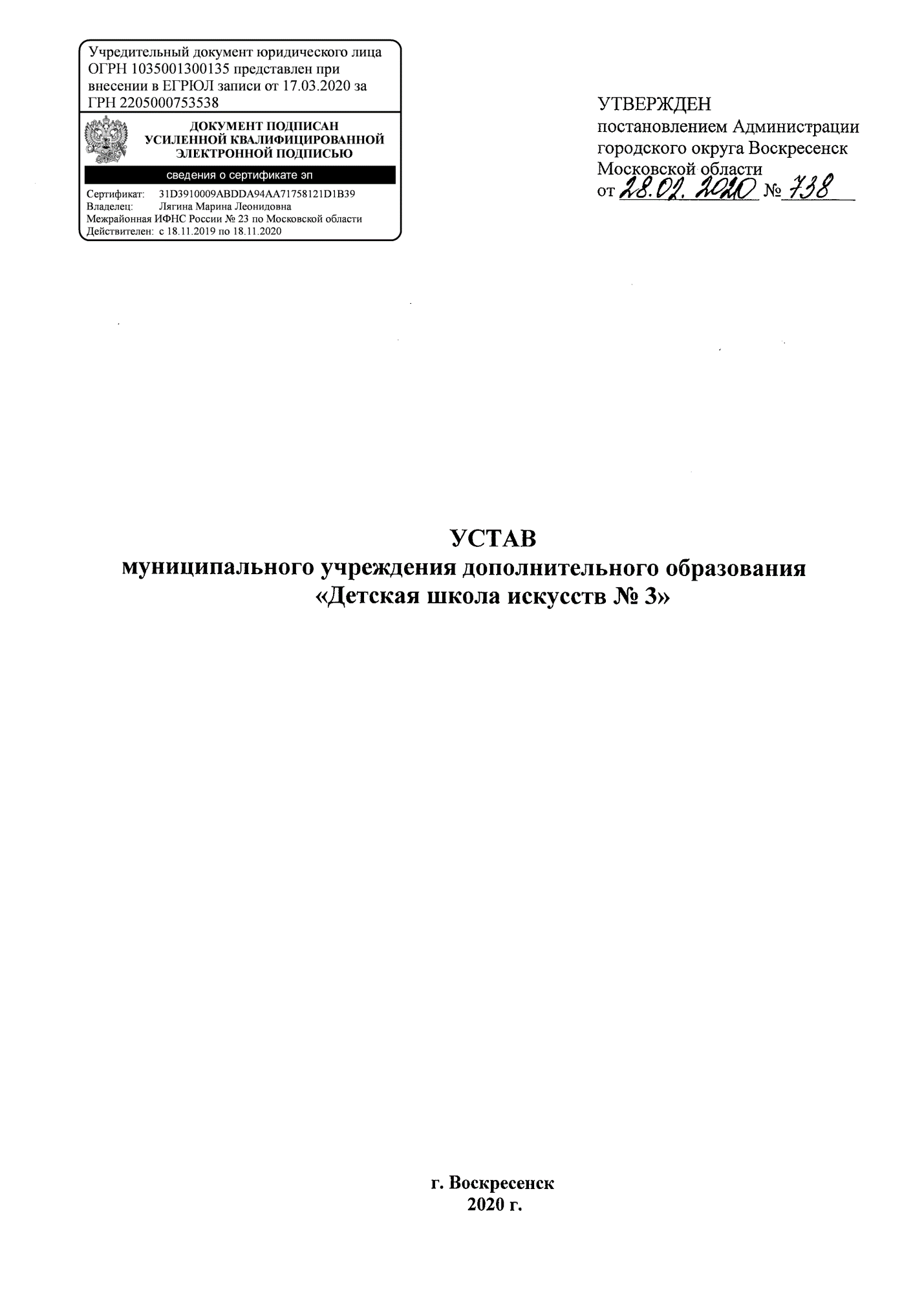 1. Общие положения1.1. Муниципальное учреждение дополнительного образования «Детская школа искусств   № 3», в дальнейшем именуемое «Учреждение», создано в соответствии с Гражданским кодексом Российской Федерации, Федеральным законом от 12.01.1996 № 7-ФЗ «О некоммерческих организациях», Федеральным законом от 06.10.2003 № 131-ФЗ «Об общих принципах организации местного самоуправления в Российской Федерации» для исполнения муниципальных функций в целях обеспечения реализации предусмотренных законодательством Российской Федерации полномочий органов местного самоуправления.1.2. Полное наименование Учреждения - муниципальное учреждение дополнительного образования «Детская школа искусств № 3», сокращенное наименование Учреждения: МУДО «ДШИ № 3».1.3. Местонахождение Учреждения: 140204, Московская область, г. Воскресенск,               ул. Андреса, д. 42.1.4. Тип учреждения: бюджетное.1.5. Учредителем муниципального учреждения дополнительного образования «Детская школа искусств № 3» и собственником его имущества является муниципальное образование городской округ Воскресенск Московской области. Функции и полномочия учредителя в отношении муниципального учреждения дополнительного образования «Детская школа искусств № 3» осуществляет Администрация городского округа Воскресенск Московской области (далее - Учредитель). Адрес Учредителя: Российская Федерация, Московская область, г. Воскресенск, площадь Ленина, дом 3.1.6. Вышестоящим отраслевым органом для Учреждения является Управление культуры Администрации городского округа Воскресенск Московской области (далее - Управление) по вопросам обеспечения и контроля деятельности Учреждения в соответствии с нормативными правовыми актами городского округа Воскресенск Московской области.Адрес Управления: 140200, Московская область, г. Воскресенск, ул. Советская, д. 8.1.7. Учреждение является юридическим лицом со дня его государственной регистрации, имеет имущество, закрепленное на праве оперативного управления, самостоятельный баланс, лицевые счета, открываемые в соответствии с действующим законодательством, круглую печать и бланки со своим полным наименованием, иные печати и бланки необходимые для осуществления деятельности, формы которых установлены нормативными правовыми актами органов местного самоуправления городского округа Воскресенск.1.8. Учреждение в своей деятельности руководствуется Конституцией Российской Федерации, федеральными конституционными законами, федеральными законами, Указами Президента Российской Федерации, нормативными правовыми актами Правительства Российской Федерации, законами Московской области, постановлениями и распоряжениями Губернатора Московской области, иными нормативными правовыми актами Московской области, Уставом городского округа Воскресенск Московской области, решениями Совета депутатов городского округа Воскресенск Московской области, постановлениями и распоряжениями Главы и Администрации городского округа Воскресенск Московской области, приказами начальника Управления культуры Администрации городского округа Воскресенск Московской области, настоящим Уставом.1.9. Учреждение может приобретать и осуществлять имущественные и иные права и обязанности в соответствии с законами Российской Федерации, законами Московской области и нормативными правовыми актами городского округа Воскресенск Московской области, быть истцом и ответчиком в арбитражном и третейских судах, судах общей юрисдикции.1.10. Учреждение отвечает по своим обязательствам находящимися в его распоряжении денежными средствами. При недостаточности денежных средств, субсидиарную ответственность по обязательствам Учреждения несет собственник его имущества.2. Предмет и цели деятельности Учреждения2.1. Предметом деятельности Учреждения являются:- формирование и развитие творческих способностей обучающихся;- удовлетворение индивидуальных потребностей обучающихся в интеллектуальном, художественно-эстетическом, нравственном и интеллектуальном развитии;- обеспечение духовно-нравственного, гражданско-патриотического, военно-патриотического, трудового воспитания обучающихся;- создание и обеспечение необходимых условий для личностного развития;- удовлетворение иных образовательных потребностей и интересов обучающихся, не противоречащих законодательству Российской Федерации, осуществляемых за пределами федеральных государственных образовательных стандартов и федеральных государственных требований.2.2. Основными целями деятельности Учреждения являются:- предоставление дополнительного образования населению;- выявление одаренных детей в раннем возрасте;- создание условий для художественного образования и эстетического воспитания, приобретения знаний, умений, навыков в области выбранного вида искусства, опыта творческой деятельности и осуществления  подготовки к получению профессионального образования в области искусств, формированию у обучающихся эстетических взглядов, нравственных установок и потребности общения с духовными ценностями, произведениями искусства, воспитанию активного слушателя, зрителя, участника творческой самодеятельности.2.3. Для достижения целей, предусмотренных настоящим Уставом, Учреждение осуществляет следующий основной вид деятельности - предоставление дополнительного образования на основании лицензии на образовательную деятельность, в том числе:2.3.1. Обучение детей по дополнительным предпрофессиональным программам в области искусств: - музыкальное искусство (фортепиано, струнные инструменты, духовые и ударные инструменты, народные инструменты, инструменты эстрадного оркестра, хоровое пение, музыкальный фольклор);- изобразительное искусство (живопись, декоративно – прикладное творчество, дизайн);- хореографическое искусство (хореографическое творчество,  искусство балета);- театральное искусство (искусство театра);2.3.2. Обучение взрослых и детей по дополнительным общеразвивающим программам в области искусств:  - инструментальное исполнительство (фортепиано, синтезатор, гитара, народные инструменты, струнные инструменты, духовые инструменты, ударные инструменты), - вокальное исполнительство (сольное, ансамблевое и хоровое пение), - компьютерная музыка, - хореографическое искусство (народный танец, эстрадный танец, классический танец, современный танец, бальный танец), - изобразительное искусство (живопись, скульптура, декоративно-прикладное искусство), - театральное искусство (музыкальный театр, театр);2.3.3. Обучение специальным дисциплинам, сверх часов и сверх программ, предусмотренным учебным планом;2.3.4. Оснащение образовательного процесса необходимыми материалами и музыкальными инструментами, оборудование и содержание помещения и имущества в соответствии с санитарно-эпидемиологическими правилами и нормативами;2.3.5. Использование и совершенствование методики образовательного процесса и образовательных технологий;2.3.6. Разработка и утверждение дополнительных образовательных программ и учебных планов;2.3.7. Разработка и утверждение годового календарного учебного плана.Учреждение вправе сверх установленного муниципального задания выполнять работы, оказывать услуги, относящиеся к основным видам деятельности, на платной основе. 2.4. Учреждение вправе осуществлять иные виды деятельности, не являющиеся основными видами деятельности, лишь постольку, поскольку это служит достижению целей, ради которых оно создано, и соответствует указанным целям. К ним относятся:2.4.1. Проведение занятий с репетитором;2.4.2. Обучение детей в группах раннего эстетического развития;2.4.3. Обучение детей в группах эстетического развития художественной направленности;2.4.4. Изучение отдельных музыкальных дисциплин и предметов учебного плана;2.4.5. Проведение занятий по адаптации детей к условиям школьной жизни;2.4.6. Организация и проведение  творческих и просветительских мероприятий, семинаров, конкурсов, фестивалей, концертов, выставок;2.4.7. Проведение занятий на курсах по подготовке к поступлению в учебные заведения в сфере культуры;2.4.8. Создание и организация деятельности творческих коллективов;2.4.9. Создание  и  организация деятельности различных групп, кружков, студий, факультативов, отделений по обучению и приобщению обучающихся к знанию мировой культуры, живописи, народных промыслов, иностранным языкам;2.4.10. Проведение экспертных оценок занятий работы преподавателей;2.4.11. Рецензирование методических работ преподавателей;2.4.12. Выпуск видеофильмов, запись компакт дисков и аудиокассет по направлениям деятельности Учреждения;2.4.13. Оказание компьютерных услуг: набор текста, печать на принтере;2.4.14. Ксерокопия документов и учебного материала;2.4.15. Проведение мастер-классов;2.4.16. Настройка и ремонт музыкальных инструментов;2.4.17. Сдача в прокат музыкальных инструментов, костюмов;2.4.18. Размещение рекламы на фасаде и в помещениях Учреждения;2.4.19. Сдача в аренду имущества.2.5. Виды деятельности, подлежащие лицензированию, осуществляются Учреждением после получения лицензии в установленном законодательством порядке.3. Основные характеристики образовательного процесса3.1. Содержание образования в Учреждении определяется дополнительными общеобразовательными программами, разрабатываемыми и реализуемыми Учреждением самостоятельно. Дополнительные общеразвивающие программы и предпрофессиональные программы в области искусств разрабатываются Учреждением в соответствии с примерными рекомендациями к программам по предметам, подготовленным государственными органами управления культуры, учебными заведениями искусства и культуры Московской области и Российской Федерации. 3.2. Учреждение имеет право реализовывать дополнительные общеразвивающие программы и предпрофессиональные программы в области искусств в сокращенные сроки по индивидуальным учебным планам при условии освоения обучающимся объема знаний, приобретения умений и навыков, предусмотренных федеральными государственными требованиями.3.3. Сокращение срока освоения образовательной программы допускается при условии готовности обучающегося к ее освоению. Решение об освоении обучающимся сокращенной образовательной программы принимается на педагогическом совете при наличии соответствующего заявления от родителей (законных представителей) обучающегося.3.4. Учреждение принимает локальные нормативные акты по основным вопросам организации и осуществления образовательной деятельности, в том числе регламентирующие правила приема обучающихся, режим занятий обучающихся, формы, периодичность и порядок текущего контроля успеваемости и промежуточной аттестации обучающихся, порядок и основания перевода, отчисления и восстановления обучающихся, порядок оформления возникновения, приостановления и прекращения отношений между образовательной организацией и обучающимися и (или) родителями (законными представителями) несовершеннолетних обучающихся.3.5.  Обучение и воспитание в Учреждении ведется на русском языке.3.6. С целью обеспечения сбалансированной организации образовательной деятельности при реализации дополнительных предпрофессиональных общеобразовательных программ и общеразвивающих образовательных программ в области искусства в Учреждении устанавливается следующий режим занятий:- учебный год начинается 1 сентября и длится до 31 мая;- единицей измерения учебного времени и основной формой организации учебно-воспитательной работы в Учреждении является урок.- Учреждение работает в двухсменном режиме;- учащимся предоставляются осенние, зимние, весенние каникулы по определенному графику, а также летние каникулы. 3.7. Учреждение выдает лицам, прошедшим итоговую аттестацию, свидетельство о соответствующем образовании в соответствии с образовательной программой, реализуемой Учреждением. Лицам, не завершившим образование в соответствии с образовательной программой, реализуемой Учреждением, выдается справка установленного Учреждением образца.3.8. Лицам, не прошедшим итоговую аттестацию по уважительной причине (в результате болезни или в других исключительных случаях, документально подтвержденных), предоставляется возможность пройти итоговую аттестацию в иной срок без отчисления из Учреждения, но не позднее шести месяцев с даты выдачи документа, подтверждающего наличие указанной уважительной причины.4. Права и обязанности участников образовательного процесса4.1. Права и обязанности участников образовательного процесса определяются законами Российской Федерации и Московской области, нормативными правовыми актами городского округа Воскресенск Московской области, настоящим Уставом и Правилами внутреннего трудового распорядка.4.2. Отношения работника Учреждения и администрации регулируются трудовым договором. Условия трудового договора не могут противоречить трудовому законодательству Российской Федерации.4.3. К педагогической деятельности в Учреждении допускаются лица, как правило, имеющие среднее профессиональное образование или высшее образование и отвечающие квалификационным требованиям, указанным в квалификационных справочниках и (или) профессиональным стандартам. 4.4. К педагогической деятельности не допускаются лица:- лишенные права заниматься педагогической деятельностью в соответствии с вступившим в законную силу приговором суда;- имеющие или имевшие судимость, подвергавшиеся уголовному преследованию (за исключением лиц, уголовное преследование в отношении которых прекращено по реабилитирующим основаниям) за преступления против жизни и здоровья, свободы, чести и достоинства личности (за исключением незаконной госпитализации в медицинскую организацию, оказывающую психиатрическую помощь в стационарных условиях, и клеветы), половой неприкосновенности и половой свободы личности, против семьи и несовершеннолетних, здоровья населения и общественной нравственности, основ конституционного строя и безопасности государства, мира и безопасности человечества, а также против общественной безопасности, за исключением случаев, предусмотренных частью второй настоящего пункта;- имеющие неснятую или непогашенную судимость за умышленные тяжкие и особо тяжкие преступления, не указанные в абзаце третьем настоящего пункта;- признанные недееспособными в установленном федеральным законом порядке;- имеющие заболевания, предусмотренные перечнем, утверждаемым федеральным органом исполнительной власти, осуществляющим функции по выработке государственной политики и нормативно-правовому регулированию в области здравоохранения.Лица из числа указанных в абзаце третьем настоящего пункта, имевшие судимость за совершение преступлений небольшой тяжести и преступлений средней тяжести против жизни и здоровья, свободы, чести и достоинства личности (за исключением незаконной госпитализации в медицинскую организацию, оказывающую психиатрическую помощь в стационарных условиях, и клеветы), семьи и несовершеннолетних, здоровья населения и общественной нравственности, основ конституционного строя и безопасности государства, мира и безопасности человечества, а также против общественной безопасности, и лица, уголовное преследование в отношении которых по обвинению в совершении этих преступлений прекращено по нереабилитирующим основаниям, могут быть допущены к педагогической деятельности при наличии решения комиссии по делам несовершеннолетних и защите их прав, созданной высшим исполнительным органом государственной власти субъекта Российской Федерации, о допуске их к педагогической деятельности.4.5. Педагогические работники имеют право:- на участие в управлении Учреждением  в порядке, определенном Уставом;- на защиту своей профессиональной чести, достоинства на справедливое и объективное расследование нарушения норм профессиональной этики педагогических работников;- на социальные гарантии и льготы, установленные законодательством;- иные права, предусмотренные Федеральными законами, иными нормативными правовыми актами Российской Федерации, законами Московской области, локальными нормативными правовыми актами Учреждения.4.6.  Педагогические работники обязаны:- осуществлять свою деятельность на высоком профессиональном уровне, обеспечивать в полном объеме реализацию дополнительных образовательных программ;- соблюдать правовые, нравственные и этические нормы, следовать требованиям профессиональной этики;- уважать честь и достоинство обучающихся и других участников образовательных отношений;- развивать у обучающихся познавательную активность, самостоятельность, инициативу, творческие способности, формировать гражданскую позицию, способность к труду и жизни в условиях современного мира, формировать у обучающихся культуру здорового и безопасного образа жизни;- применять педагогически обоснованные и обеспечивающие высокое качество образования формы, методы обучения и воспитания;- учитывать особенности психофизического развития обучающихся и состояние их здоровья, соблюдать специальные условия, необходимые для получения образования лицами с ограниченными возможностями здоровья, взаимодействовать при необходимости с медицинскими организациями;- систематически повышать свой профессиональный уровень;- проходить аттестацию на соответствие занимаемой должности в порядке, установленном законодательством об образовании;- проходить в соответствии с трудовым законодательством предварительные при поступлении на работу и периодические медицинские осмотры, а также внеочередные медицинские осмотры по направлению работодателя;- проходить в установленном законодательством Российской Федерации порядке обучение и проверку знаний и навыков в области охраны труда;- соблюдать настоящий Устав, правила внутреннего трудового распорядка.4.7. Обучающимся предоставляются права на:- получение образования по различным видам искусств и эстетического воспитания в соответствии с дополнительными предпрофессиональными программами и дополнительными общеразвивающими программами;  - получение дополнительных платных образовательных услуг;- выбор преподавателя основных дисциплин; - на представление своих работ  на выставках по согласованию с преподавателем; - на участие в конкурсных мероприятиях различного уровня по согласованию с преподавателем;- иные права, предусмотренные Федеральными законами, иными нормативными правовыми актами Российской Федерации, законами Московской области, локальными нормативными актами.4.8. Обучающиеся обязаны:- добросовестно осваивать образовательную программу, выполнять индивидуальный учебный план, в том числе посещать предусмотренные учебным планом или индивидуальным учебным планом учебные занятия, осуществлять самостоятельную подготовку к занятиям, выполнять задания, данные педагогическими работниками в рамках образовательной программы;- выполнять требования настоящего Устава, правил внутреннего распорядка и иных локальных нормативных актов по вопросам организации и осуществления образовательной деятельности;-  заботиться о сохранении и об укреплении своего здоровья, стремиться к нравственному, духовному и физическому развитию и самосовершенствованию;- уважать честь и достоинство других обучающихся и работников Учреждения, не создавать препятствий для получения образования другими обучающимися;- бережно относиться к имуществу Учреждения;- иные обязанности обучающихся, устанавливаются настоящим федеральными законами, законами Московской области, договором об образовании.4.9. Родители (законные представители) несовершеннолетних обучающихся имеют право:- знакомиться с настоящим Уставом, лицензией на осуществление образовательной деятельности, со свидетельством о государственной аккредитации, с учебно-программной документацией и другими документами, регламентирующими организацию и осуществление образовательной деятельности;- знакомиться с содержанием образования, используемыми методами обучения и воспитания, образовательными технологиями, а также с оценками успеваемости своих детей;-  защищать права и законные интересы обучающихся;- заслушивать на родительских собраниях отчеты преподавателей и директора Учреждения о работе с детьми;- обращаться к преподавателям, администрации Учреждения в лице директора и его заместителей, в педагогический совет  для разрешения конкретных ситуаций, возникающих в процессе обучения;- присутствовать на заседаниях педагогического совета  в случаях рассмотрения вопросов об успеваемости и обучении этих учащихся.4.10. Родители (законные представители) несовершеннолетних обучающихся обязаны:- соблюдать правила внутреннего распорядка, требования локальных нормативных актов, которые устанавливают режим занятий обучающихся, порядок регламентации образовательных отношений между образовательной организацией и обучающимися и (или) их родителями (законными представителями) и оформления возникновения, приостановления и прекращения этих отношений;-  своевременно вносить плату за предоставление образовательных услуг  в Учреждении;- в случае болезни ребенка своевременно ставить в известность Учреждение о неявке ребенка на занятия;- совместно с преподавателями контролировать обучение своего ребенка и создавать благоприятные условия для занятий ребенка и усвоения им учебных программ;- уважать честь и достоинство обучающихся и работников организации, осуществляющей образовательную деятельность.4.11. Запрещается привлечение учащихся без их согласия и согласия родителей (лиц, их заменяющих) к труду, не предусмотренному образовательной программой. 4.12. По согласованию с педагогическим советом, директором могут создаваться общественные инициативные группы родителей, учащихся для организации помощи Учреждение в проведении учебно-воспитательных, санитарно-гигиенических, хозяйственных и других мероприятий. 5. Организация деятельности и управление Учреждением5.1. Управление Учреждением осуществляется директором в соответствии с законодательством Российской Федерации и настоящим Уставом на принципах единоначалия.5.2. Директор Учреждения назначается на должность и освобождается от должности Учредителем.            Учредитель заключает с директором Учреждения срочный трудовой договор сроком на один год, который может быть расторгнут или изменен до истечения срока по условиям, предусмотренным трудовым договором или действующим законодательством Российской Федерации.            Директор Учреждения имеет заместителей, полномочия и обязанности которых определяются должностной инструкцией и приказами директора Учреждения.5.3. Директор Учреждения осуществляет руководство текущей деятельностью Учреждения и имеет следующие права:без доверенности действовать от имени Учреждения, представлять его интересы в различных организациях, в судебных органах, органах государственной власти Российской Федерации и местного самоуправления;принимать обязательства от имени Учреждения;управлять имуществом Учреждения в пределах, установленных законодательством Российской Федерации и настоящим Уставом;содержать и проводить ремонт основных средств, обеспечивать материально-техническое оснащение Учреждения в пределах средств, утвержденных планом финансово-хозяйственной деятельности;совершать сделки, соответствующие целям деятельности Учреждения, за исключением сделок, могущих повлечь отчуждение имущества, выдавать доверенности, открывать счета в соответствии с законодательством Российской Федерации;на основании законодательства Российской Федерации и настоящего Устава издавать приказы, правила, инструкции, положения по вопросам, входящим в компетенцию Учреждения, обязательные для выполнения работниками Учреждения;разрабатывать и утверждать план финансово-хозяйственной деятельности Учреждения;утверждать отчёт о выполнении плана финансово-хозяйственной деятельности Учреждения;готовить проект штатного расписания в пределах ассигнований на оплату труда, предусмотренных в бюджетной смете Учреждения, и предельной численности и структуры Учреждения и представлять его на согласование Учредителю в соответствии с порядком утвержденным Учредителем.утверждать штатное расписание;устанавливать условия оплаты труда, формы материального поощрения работников Учреждения, исходя из Трудового кодекса Российской Федерации, федеральных законов Российской Федерации, нормативных правовых актов Российской Федерации, Московской области, Администрации городского округа Воскресенск;принимать на работу и увольнять с работы работников Учреждения, применять к ним меры поощрения и налагать на них дисциплинарные взыскания;назначать на должность и освобождать от должности руководителей филиалов и представительств;обеспечивать выполнение приказов, распоряжений и иных распорядительных документов Учредителя;обеспечивать соблюдение бюджетного законодательства Российской Федерации;организовывать ведение бухгалтерского учета, хранение документов бухгалтерского учета в соответствии с действующим законодательством РФ или обеспечивает передачу функций по ведению бухгалтерского учета в муниципальном казенном учреждении городского округа Воскресенск Московской области «Централизованная бухгалтерия»;осуществлять иные полномочия в целях организации деятельности Учреждения, за исключением полномочий, отнесенных к компетенции Учредителя.5.4. Директор Учреждения несет ответственность перед Учредителем, в соответствии с законодательством Российской Федерации, настоящим Уставом и заключенным с ним трудовым договором за:выполнение муниципального задания в полном объеме;нецелевое использование субсидий и иные нарушения законодательства Российской Федерации;неэффективное или нецелевое использование имущества Учреждения, иные нарушения порядка владения, пользования и распоряжения им;заключение и совершение сделок за пределами гражданской правоспособности Учреждения;ненадлежащее функционирование Учреждения, в том числе неисполнение обязанностей Учреждения;за несоблюдение установленных ограничений по ознакомлению со сведениями, составляющими государственную тайну;за искажение отчетности;сохранность имущественного комплекса, находящегося в оперативном управлении Учреждения, и его использование не по назначению;другие нарушения бюджетного законодательства Российской Федерации;осуществление приносящей доход деятельности, не предусмотренной настоящим Уставом.5.5. Директор и работники Учреждения несут ответственность за неисполнение или ненадлежащее исполнение возложенных на них обязанностей в соответствии с законодательством Российской Федерации.6. Права и обязанности Учреждения6.1. Учреждение с целью реализации возложенных на него функций имеет право:осуществлять в отношении закрепленного за ним имущества права владения и пользования в соответствии с целями своей деятельности, назначением имущества, заданиями Учредителя; заключать договоры (контракты) с физическими и юридическими лицами в соответствии с действующим законодательством и настоящим Уставом;   открывать лицевые счета в  соответствии с законодательством;по согласованию с Учредителем планировать свою деятельность и определять основные   направления и перспективы развития;осуществлять материально-техническое обеспечение и развитие объектов, имеющихся в оперативном управлении;открывать лицевые счета в Финансовом управлении Администрации городского округа Воскресенск Московской области;совершать в рамках закона иные действия в соответствии с действующим законодательством и настоящим Уставом.6.2. Учреждение обязано:нести ответственность в соответствии с законодательством Российской Федерации за нарушение договорных, кредитных и расчетных обязательств;обеспечивать своих работников безопасными условиями труда и нести ответственность в установленном порядке за ущерб, причиненный их здоровью и трудоспособности;составлять, утверждать и представлять в установленном Учредителем порядке отчет о результатах деятельности Учреждения и об использовании закрепленного за ними муниципального имущества, справки и иные сведения;составлять и исполнять план финансово-хозяйственной деятельности;   согласовывать с Учредителем совершение крупных сделок; представлять в Централизованную бухгалтерию городского округа Воскресенск необходимую информацию для формирования статистической, бухгалтерской и иной отчетности в порядке и сроки, установленные соглашением о бухгалтерском обслуживании;обеспечивать открытость и доступность документов, установленных законодательством; осуществлять закупки товаров, работ и услуг для обеспечения деятельности Учреждения в соответствии с законодательством Российской Федерации, законодательством Московской области, а также нормативно-правовыми актами городского округа Воскресенск;выполнять иные обязанности и обязательства в соответствии с действующим законодательством, настоящим Уставом и распоряжениями Учредителя;6.3. Учреждение вправе осуществлять иные права и нести обязанности в соответствии с действующим законодательством и настоящим Уставом.6.4. Учреждение выступает муниципальным заказчиком при размещении заказов на поставки товаров, выполнение работ, оказание услуг для собственных нужд. 7. Имущество и финансовое обеспечение Учреждения7.1. Имущество Учреждения является муниципальным имуществом, закреплено за ним на праве оперативного управления в соответствии с законодательством Российской Федерации и отражается на его самостоятельном балансе. Учреждение владеет, пользуется имуществом, закрепленным за ним на праве оперативного управления, в соответствии с действующим законодательством, целями деятельности, устанавливаемыми настоящим Уставом, заданиями Учредителя и назначением этого имущества.7.2. Недвижимое имущество и особо ценное движимое имущество, закрепленное за Учреждением или приобретенное Учреждением за счет средств, выделенных ему Учредителем на приобретение этого имущества, подлежит обособленному учету в установленном порядке.7.3. Учреждение не в праве без согласия Учредителя распоряжаться особо ценным движимым и недвижимым имуществом, закрепленным за ним на праве оперативного управления или приобретенным Учреждением за счет средств, выделенных ему Учредителем на приобретение такого имущества, а также осуществлять его списание.     7.4. Остальным находящимся на праве оперативного управления имуществом   Учреждение вправе распоряжаться самостоятельно, если иное не предусмотрено федеральным законодательством и настоящим Уставом. Учреждение может совершать крупные сделки только с предварительного согласия Учредителя.7.5. Учреждение не вправе совершать сделки, возможными последствиями которых является отчуждение или обременение имущества, закрепленного за Учреждением на праве оперативного управления, или имущества, приобретенного за счет средств, выделенных Учреждению Учредителем на приобретение такого имущества, если иное не установлено законодательством. 7.6. Учреждение осуществляет в соответствии с муниципальным заданием деятельность, связанную с выполнением работ, оказанием услуг, относящихся к его основным видам деятельности. Учреждение не вправе отказаться от выполнения муниципального задания.7.7. Муниципальное задание для Учреждения в соответствии с предусмотренными настоящим Уставом основными видами деятельности разрабатывается и утверждается в соответствии с установленным Учредителем порядком. В соответствии с основными видами деятельности Учреждения Учредитель определяет порядок формирования муниципального задания и порядок финансового обеспечения выполнения этого задания.7.8. Финансовое обеспечение выполнения муниципального задания Учреждением осуществляется в виде субсидий из бюджета городского округа Воскресенска на возмещение нормативных затрат, связанных с оказанием Учреждением в соответствии с муниципальным заданием муниципальных услуг (выполнением работ). Уменьшение объема субсидий, предоставленных на выполнение муниципального задания, в течение срока его выполнения осуществляется только при соответствующем изменении муниципального задания.7.9. Финансовое обеспечение выполнения муниципального задания осуществляется за счет средств бюджета городского округа Воскресенск с учетом расходов на содержание недвижимого имущества и особо ценного движимого имущества, закрепленного за Учреждением Учредителем или приобретенного Учреждением за счет средств, выделенных ему Учредителем на приобретение такого имущества, и расходов на уплату налогов, в качестве объекта налогообложения по которым признается соответствующее имущество, в том числе земельные участки.В случае сдачи в аренду с согласия Учредителя недвижимого имущества, закрепленного за Учреждением, особо ценного движимого имущества, закрепленного за Учреждением Учредителем, или приобретенного Учреждением за счет средств, выделенных ему Учредителем на приобретение такого имущества, финансовое обеспечение содержания такого имущества Учредителем не осуществляется.7.10. Деятельность Учреждения осуществляется в соответствии с планом финансово-хозяйственной деятельности. 7.11. Учреждению могут предоставляться субсидии из бюджета городского округа Воскресенска на иные цели.7.12. Учреждение вправе иметь иные источники доходов, предусмотренные законодательством Российской Федерации.  7.13. Финансовое обеспечение осуществления Учреждением полномочий органа местного самоуправления по исполнению публичных обязательств осуществляется в порядке, установленном Администрацией городского округа Воскресенск.7.14. Учреждение осуществляет операции с поступающими средствами в соответствии с законодательством Российской Федерации через лицевые счета, открываемые в порядке, установленном законодательством Российской Федерации и нормативными правовыми актами городского округа Воскресенск.7.15. Учреждение обязано вести бухгалтерский учет, представлять бухгалтерскую и статистическую отчетность в порядке, установленном законодательством РФ.7.16. Учреждение предоставляет информацию о своей деятельности в информационно-телекоммуникационной сети «Интернет», а также органам государственной статистики и налоговым органам, Учредителю и иным лицам в соответствии с законодательством РФ.7.17. Учреждение не вправе размещать денежные средства на депозитах в кредитных организациях, а также совершать сделки с ценными бумагами, если иное не предусмотрено федеральными законами.7.18. При осуществлении права оперативного управления имуществом Учреждение обязано:-  эффективно использовать имущество;-  обеспечивать сохранность и использование имущества строго по целевому назначению;-  не допускать ухудшения технического состояния имущества помимо его ухудшения, связанного с его нормативным износом в процессе эксплуатации; - проводить текущий и капитальный ремонт зданий и сооружений, находящихся на балансе Учреждения.7.19. Учредитель вправе изъять излишнее, неиспользуемое либо используемое не по назначению имущество, закрепленное за Учреждением Учредителем, либо приобретенное Учреждением за счет средств, выделенных ему Учредителем на приобретение этого имущества, и распорядиться им по собственному усмотрению.7.20. Учреждение отвечает по своим обязательствам всем находящимся у него на праве оперативного управления имуществом, в том числе приобретенным за счет доходов, полученных от приносящей доход деятельности, за исключением особо ценного движимого имущества, закрепленного за Учреждением собственником этого имущества или приобретенного Учреждением за счет средств, выделенных собственником его имущества, а также недвижимого имущества независимо от того, по каким основаниям оно поступило в оперативное управление Учреждения и за счет каких средств оно приобретено.По обязательствам Учреждения, связанным с причинением вреда гражданам, при недостаточности имущества Учреждения, на которое в соответствии с абзацем первым настоящего пункта может быть обращено взыскание, субсидиарную ответственность несет собственник имущества бюджетного учреждения.Учреждение не отвечает по обязательствам собственников своего имущества.7.21. Развитие материально-технической базы осуществляется самим Учреждением за счет субсидий, средств, полученных от приносящей доход деятельности, иных источников, предусмотренных законодательством Российской Федерации.7.22. Информация об использовании закрепленного за Учреждением муниципального имущества городского округа Воскресенск включается в ежегодные отчеты Учреждения.8. Филиалы и представительства Учреждения8.1. Учреждение может создавать филиалы и открывать представительства.8.2. Филиалы и представительства осуществляют свою деятельность от имени Учреждения, которое несёт ответственность за их деятельность.8.3. Филиалы и представительства не являются юридическими лицами, наделяются Учреждением имуществом и действуют в соответствии с положениями о них, утверждаемыми директором Учреждения по согласованию с Учредителем.8.4. Имущество филиалов и представительств учитывается на их отдельном балансе, являющемся частью баланса Учреждения.8.5. Руководители филиалов и представительств назначаются на должность и освобождаются от должности директором Учреждения по согласованию с Учредителем, наделяются полномочиями и действуют на основании доверенности, выданной им директором Учреждения.9. Реорганизация, изменение типа, ликвидация Учреждения9.1. Решение о ликвидации или реорганизации Учреждения принимается Учредителем и осуществляется в соответствии с действующим законодательством Российской Федерации.9.2. Учреждение может быть ликвидировано в порядке, установленном законодательством Российской Федерации.9.3. В случаях, установленных законодательством Российской Федерации, реорганизация Учреждения в форме его разделения или выделения из его состава другого юридического лица (юридических лиц) осуществляется по решению Учредителя или по решению суда.9.4.  Изменение типа Учреждения не является его реорганизацией.